                                          Vrsta i služba reči u rečenici1. Napiši po tri imenice:a) zajedničke: _______________________________________________________b) vlastite: _________________________________________________________c) gradivne: ________________________________________________________e) misaone (apstraktne) _______________________________________________ 12b/___2. Razvrstaj glagole: grmi, spava, kosi, pere, cveta, veje.a) radnja: _______________________________________________b) stanje: _______________________________________________c) zbivanje: ______________________________________________		      6b/___3.Proširi imenice pridevima:a) Devojčice se igraju u dvorištu.___________________ devojčice se igraju u ___________________ dvorištu.         b) Na livadi je procvetalo cveće.Na _______________ livadi je procvetalo _________________ cveće.	  4b/____4. Pročitaj rečenicu, a zatim: plavom bojom podvuci imenice, crvenom bojom podvuci glagole, a žutom bojom podvuci prideve.Snažna mašina  zabruja  i podiže se ka zvezdanom nebu.				  6b/____5. Odredi službu podvučenih reči:* Januar je stigao. _____________________________________________________* Sve je zaškripalo. ____________________________________________________* Lišće je tiho opadalo. _____________________________________________   3b/____6. Napiši rečenicu u kojoj će reč kuća vršiti službu:a) subjekta: __________________________________________________________b) objekta: ________________________________________________________  2b/____7. Odredi službu reči u rečenicama:Mršavi dečak trenira nogomet.      PREDIKAT JE _______________________.I ove godine turisti posjećuju Kopaonik. 	SUBJEKAT JE ____________________.Juče sam jela blitvu.   OBJEKAT JE __________________________________.Na vetru je lepršala duga kosa. 	ATRIBUT JE _________________________.     5b/______________________________________________________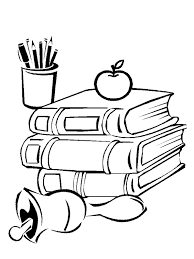 